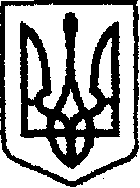 У К Р А Ї Н Ачернігівська обласна державна адміністраціяУПРАВЛІННЯ КАПІТАЛЬНОГО БУДІВНИЦТВАН А К А ЗПро втрату чинності наказівВідповідно до статей 6, 41 Закону України «Про місцеві державні адміністрації», з метою приведення власних нормативно-правових актів у відповідність до вимог чинного законодавстван а к а з у ю:визнати такими, що втратили чинність, накази начальника Управління капітального будівництва Чернігівської обласної державної адміністрації:- від 03.02.2017 № 16 «Про відповідального за тепло-, енерго-, водопостачання та пожежну безпеку»;- від 15.03.2017 № 34 «Про відповідального за охорону праці»;- від 15.03.2017 № 35 «Про призначення відповідальних за стан охорони праці та пожежної безпеки у структурних підрозділах Управління»;- від 13.02.2018 № 20 «Про відповідальну особу за застосування електронного цифрового підпису»;- від 16.08.2018 № 218 «Про призначення відповідальної особи за застосування електронного цифрового підпису»;- від 02.01.2019 № 1 «Про призначення посадових осіб відповідальних за технічний стан та безпечну експлуатацію будівель і споруд, електрогосподарства»;- від 09.01.2019 № 5 «Про організацію охорони праці в Управлінні»;- від 09.01.2019 № 6 «Про затвердження інструкції з питань пожежної та техногенної безпеки в Управлінні»;- від 09.01.2019 № 7 «Про затвердження інструкцій з охорони праці в Управлінні»;- від 14.11.2019 № 543 «Про створення комісії для проведення замірів витрат палива службовими автомобілями»;- від 25.11.2019 № 548 «Про право на підписання договорів про закупівлю»;- від 05.12.2019 № 595 «Про затвердження Порядку здійснення аналізу тендерних пропозицій»;- від 03.03.2020 № 46 «Про визначення відповідальної особи за організацію використання кваліфікованих електронних довірчих послуг»;- від 19.03.2020 № 60 «Про призначення відповідальної особи за організацію використання кваліфікованих електронних довірчих послуг»;- від 25.06.2020 № 144 «Про створення мобільної групи Управління для моніторингу та контролю за виконанням робіт за об’єктами «Великого будівництва»».Начальник                                                                             Ярослав СЛЄСАРЕНКОвід 24 березня 2023 р.     Чернігів№ 24